Obtener información y requisitos para registrar formalmente un vehículo con permiso provisional.Proveerle información y requisitos al ciudadano que quiere registrar formalmente un vehículo.No aplica.En la oficina de CESCO más cercana						Directorio de CESCOSello de Rentas Internas por el valor de diez ($10.00) dólares.Comprobante de Rentas Internas código 2024, por el valor de diez ($10.00) dólares De haber adquirido el vehículo mediante financiamiento local o extranjero, traer el contrato y pagar el .005 % del precio de venta en Sellos de Rentas Internas (Cooperativas locales están exentas).El ciudadano debe verificar los posibles costos de tramitación de los documentos que se gestionan fuera del Departamento de Transportación y Obras Públicas ya que los mismos no están incluidos en esta sección.Llenar y firmar el formulario DTOP-776 Solicitud para Registración de Vehículos de MotorCertificado de Origen o Título de Propiedad (si aplica de acuerdo al N.A.D.A. "National Automobile Dealers Association", de no aplicar se requerirá la Registración del vehículo) del vehículo.De haber adquirido el vehículo mediante financiamiento local o extranjero, traer el contrato y pagar el .005 % del precio de venta en Sellos de Rentas Internas (Cooperativas locales están exentas).Hoja de Arbitrios (Forma 5C-2042) del Departamento de HaciendaPermiso Provisional.Sello de Rentas Internas por el valor de diez ($10.00) dólares.Comprobante de Rentas Internas código 2024, por el valor de diez ($10.00) dólares.Certificación de Pesaje (solo aplica a vehículos pesados).Diferencia de pago en el permiso provisional (si aplica).Certificado de Inspección por Emanación de Gases (si aplica).Factura de compra (de tener contrato con alguna institución financiera no será requerida).No aplicaPágina Web DTOP – http://www.dtop.gov.prDTOP-776 Solicitud para Registración de Vehículos de Motor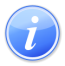 Descripción del Servicio 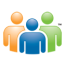 Audiencia y Propósito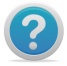 Consideraciones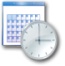 Lugar y Horario de Servicio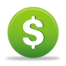 Costo del Servicio y Métodos de Pago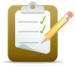 Requisitos para Obtener Servicio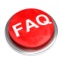 Preguntas Frecuentes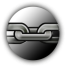 Enlaces Relacionados